General Meeting 2019Beaverhead Trails CoalitionJanuary 24th, 2019Present: Dan Downey, Denis Glick, Alan Weltzien, Joyce Connors, Pat Carrick, Ed Mooney, Celine Beaucamp-Stout, Betty Mooney, Michael Mhoon, Dan Pence, Chuck Eade, Pete Wakeman.Approve minutesmotion: Michael Mhoon		seconded: Alan Weltzien	 	all in favorElection of Board MembersUp for re-election this year are: Craig Simonsen and Dan PenceMotion to re-elect them: Micheal Mhoon   -  Seconded by Ed Mooney Discussion: Craig Simonsen is absent but talked to Joyce before the meeting and expressed his desire to stay in the board.  All in favorTreasurer ReportBTC ended 2018 with 56 memberships -  As per today (01/24/2019): 49 membershipsNote: Some memberships are “family” memberships that should count 2 members. In future notes, the difference will be made between “membership” numbers and “member” numbers.2018 was a good year for BTC. We ended the year with about $49,000 - See budget 2018 in appendixNote: We have $6500 + $3200 for organizational expenses.Grant UpdateClif Bar: Application is in final stages of sending. Waiting on financials. Due Feb. 1. Asking $10,000 for general support with High Trails project.Lawrence Foundation: Denied, they could only fund 20 applications out of the 600 they received. They did encourage us to try again. Steele Reese: Submitted and denied. America Walks: Submitted and deniedBCBS: Waiting for their grants application to open. Operational expenses, $10,000. First come first serve deadline. Cinnabar: Application recently opened. Due March 14th. Will apply for $10,000 for High Trails special project funding.United Way: Finalizing application. Needs financial info filled out. Asking for 1000-1500 Noble Ave funding for Project 1, and for $500 for porta potty at Dillon High Trails for Project 2.  Due January 31.Kendeda Grant funds: renewed – report due in 3 days – operation funds $10,000Submittable: (Missoula-based Tech company) Submitted on Thursday, asking $1100 for 2 acres. Should hear back within 30 daysNetwork for Landscape Conservation Kathleen is also looking at it. Major 5-year national grant program to accelerate the pace and practice of collaborative conservation at the landscape scale. They will distribute at least $1 million in funding to landscape conservation partnerships across the United States over the first three-year period, and offer supplemental training and mentoring to grantees. In the Western states, the Fund will include a focus on collaboratives that involve tribes in a meaningful way. The Fund will be administered by the Network’s fiscal sponsor, the Center for Large Landscape ConservationSuggested by Tim Stevens (Kendeda)MTFWCT: Denis, Dan Downey and Joyce Connors started application for 2019 - Due April 15th – asking for a final $66,000 to complete the acquisition of high trails. Noble Avenue Trail Project RTP application is on the final stage – We want to submit Monday, asking for $63,600 (doesn’t include fence).We received a good amount of support/partner letters.We will be notified around mid-April. If we get it, we cannot start anything before July (required to perform a bidding process…). The project timeline spans over a 2 year periodIf we are dfenied, we will use the LOR + Union Pacific + other $ to start the northern section so that MDT can start looking into a traffic study for a crossing across Highway 41.Ed and Celine met with Mayor and this morning – the city will not receive the millings from MDT this summer but probably during summer 2020. (necessary for middle section/walk and bike lane).Other businessBike racks – Street & Alley committee Feb 4th - 4pm – locations to work on this summer2019 Fundraising – Summer Activity Challenge: Celine will do a project package and start talking to donors.2019 calendar of events:National Trails Day (June 1st)    - ask Chuck to contact REI?           - Activity w/ USFS? 5k/15k Trail run: April or August?     collaboration with BCHS cross country team (2nd week of august) – August can have a lot of fire smoke so the event runs the risk to be canceled.Winter days?   -   Jessie SalixNational Public land day – sept 28 Next meeting tentatively Thursday February 21st – 5:30pm at Sheriff’s annex (reserved). Adjourn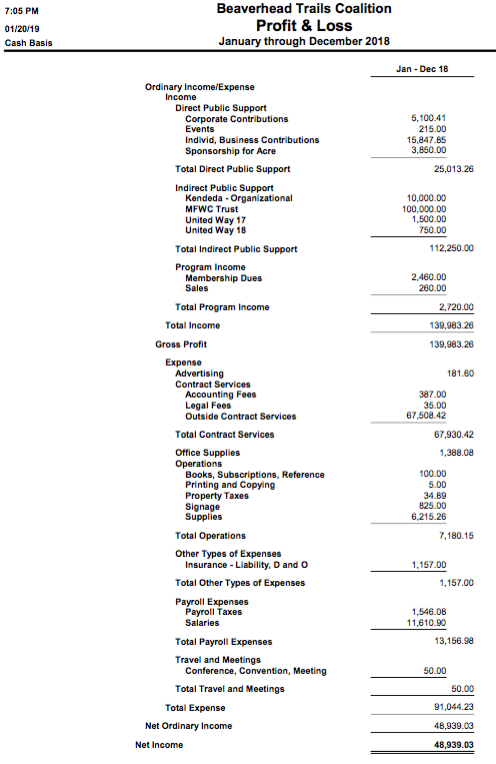 